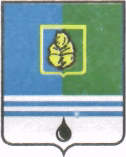 ПОСТАНОВЛЕНИЕАДМИНИСТРАЦИИ  ГОРОДА  КОГАЛЫМАХанты-Мансийского автономного округа - ЮгрыОт «29»  декабря  2015 г.                                                       №3835О заключении муниципальными учреждениями Администрации городаКогалыма муниципальных контрактов(договоров), обуславливающих возникновениерасходных обязательств на период, превышающий срок действия утвержденных лимитов бюджетных обязательствВ соответствии с пунктом 2.8 решения Думы города Когалыма                      от 23.12.2015 №625-ГД «О бюджете города Когалыма на 2016 год»:    1. Установить, что в 2016 году допускается заключение муниципальными учреждениями города Когалыма муниципальных контрактов (договоров), обуславливающих возникновение расходных обязательств на период, превышающий срок действия утвержденных лимитов бюджетных обязательств в пределах не более 10 процентов утвержденных лимитов бюджетных обязательств за исключением расходов на бюджетные инвестиции. 2. Контроль за исполнением пункта 1 настоящего постановления осуществляется главными распорядителями средств бюджета города Когалыма при утверждении (изменении) планов закупок товаров, работ, услуг для муниципальных нужд города Когалыма и планов – графиков закупок товаров, работ, услуг для обеспечения муниципальных нужд города Когалыма.   3. Опубликовать настоящее постановление в газете «Когалымский вестник» и разместить на официальном сайте Администрации города Когалыма в сети «Интернет» (www.admkogalym.ru).4. Контроль за выполнением постановления возложить на заместителя главы города Когалыма Т.И.Черных.Исполняющий обязанности главы города Когалыма						Р.Я.ЯремаСогласовано:зам.главы Администрации г.Когалыма		Т.И.Черныхпредседатель КФ					М.Г.Рыбачоки.о. начальника ЮУ					М.В.Борисначальник ОО ЮУ					Д.А.ДидурПодготовлено:начальник ОСБП КФ					Л.М.СветличныхРазослать: КФ, ЮУ, УО, ОФЭОиК, КУМИ, когалымский вестник.